CCL. 034 	 	 	Kansas Department of Health and Environment 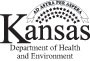 Rev. 8/2013 	 	 	Bureau of Family HealthChild Care Licensing Program  	 	 	 	1000 SW Jackson, Suite 200  	 	 	 	Topeka, KS   66612-1274  Phone:  785-296-1270       Fax:  785-296-0803     Website:   www.kdheks.gov/kidsnet PARENTAL PERMISSION FORM FOR OFF-PREMISES TRIPS _______________________________________may go to the following locations off the premises with adult supervision:      First and Last Name of Child or Youth Name of the Facility (exactly as stated on the license)Basic Beginnings Preschool SACCBasic Beginnings Preschool SACCLicense # 0025626-008License # 0025626-008Street Address of the Facility 2111 N. Maize RdCity Wichita Zip Code 67212Zip Code 67212CountySedgwick  PlaceAcrobatic AcademyStreet Address2111 N. Maize RdCityWichitaBy VehicleWalk/Bike         XSignature of Parent or Guardian Date Signed  Place Fit PhysiqueStreet Address 2111 N. Maize RdCity WichitaBy Vehicle Walk/Bike           X Signature of Parent or Guardian Date Signed  